ГЛАВАМ АДМИНИСТРАЦИЙ МУНИЦИПАЛЬНЫХ РАЙОНОВ И МЭРАМ ГОРОДСКИХ ОКРУГОВ ЧЕЧЕНСКОЙ РЕСПУБЛИКИУправление Федеральной службы государственной регистрации, кадастра и картографии по Чеченской Республике просит Вас рассмотреть вопрос о публикации в средствах массовой информации периодическом издании (районная газета) статью посвященную изменениям в учетно-регистрационной системе, а также на сайте администрации.О проведенной публикации просим сообщить с указанием ссылки в срок до 01.12.2023г.Приложение: на 1 листе.С уважением,	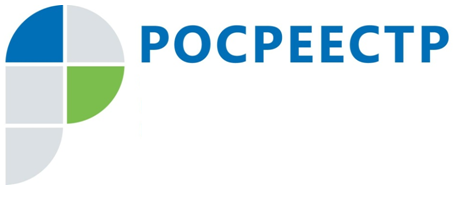 #РосреестрАзбука Росреестра (ЕГРН)Единый государственный реестр недвижимости (ЕГРН) представляет собой свод достоверных систематизированных сведений в текстовой форме (семантические сведения) и графической форме (графические сведения) и состоит из:1) реестра объектов недвижимости (далее также - кадастр недвижимости);2) реестра прав, ограничений прав и обременений недвижимого имущества (далее также - реестр прав на недвижимость);3) реестра сведений о границах зон с особыми условиями использования территорий, территориальных зон, границах публичных сервитутов, границах территорий объектов культурного наследия, особо охраняемых природных территорий, лесопарковых зеленых поясов, особых экономических зон, охотничьих угодий, территорий опережающего развития, зон территориального развития в Российской Федерации, игорных зон, лесничеств, территории, в отношении которой принято решение о резервировании земель для государственных или муниципальных нужд, о Государственной границе Российской Федерации, границах между субъектами Российской Федерации, границах муниципальных образований, границах населенных пунктов, о береговых линиях (границах водных объектов), границах Байкальской природной территории и ее экологических зон, а также сведений о проектах межевания территорий (далее также - реестр границ);4) реестровых дел;5) кадастровых карт;6) книг учета документов;7) перечней координат пунктов геодезической основы в местных системах координат, установленных в отношении кадастровых округов.Справочно: Ст. 7 «Состав и правила ведения Единого государственного реестра недвижимости», Федеральный закон от 13 июля 2015 года № 218-ФЗ «О государственной регистрации недвижимости».Заместитель руководителя Управления Росреестра по Чеченской РеспубликеА.Л. ШаиповФЕДЕРАЛЬНАЯ СЛУЖБА ГОСУДАРСТВЕННОЙ РЕГИСТРАЦИИ, КАДАСТРА И КАРТОГРАФИИ(РОСРЕЕСТР)Управление Федеральной службы государственной регистрации, кадастра и картографии по Чеченской Республике (Управление Росреестра по Чеченской Республике)ЗАМЕСТИТЕЛЬ РУКОВОДИТЕЛЯул. Моздокская, 35, г. Грозный, 364020                                     тел.: (8712) 22-31-29, факс: (8712) 22-22-89e-mail.: 20_upr@rosreestr.ru, http://www.rosreestr.gov.ru                              А.Л. Шаипов